Dossier de candidatureAppel à projet 2019Conférence des FinanceursIDENTIFICATION DE VOTRE STRUCTURE Nom : Sigle : Statut juridique : Adresse du siège social : Code postal : Commune : Téléphone : Télécopie : Courriel : N° SIRET/SIREN : Code NAF (APE) : Adresse de l’antenne, si différente : Code postal : Commune : IDENTIFICATION DU RESPONSABLE ET DE LA PERSONNE CHARGEE DU DOSSIER LE REPRESENTANT LEGAL  (Le (la) président(e) ou autre personne désignée par les statuts) Nom : Prénom : Fonction : Téléphone : Courriel : En cas d’absence personne à contacter : LA PERSONNE CHARGEE DU DOSSIER Nom : Prénom : Fonction : Téléphone : Courriel : En cas d’absence personne à contacter Fiche synthétique de présentation de l’action :Présentation de l’actionIl vous est demandé de donner tous les arguments ou renseignements qui peuvent montrer la validité de votre projet. Vous pouvez au besoin joindre un descriptif plus détaillé des actions envisagées dans une note à part.Si votre opération comporte plusieurs actions, merci de compléter une fiche action et une fiche budget pour chacune des actions composant votre opération.BUDGET PREVISIONNEL PAR PROJETLes candidats doivent présenter un budget prévisionnel du projet envisagé.Ce budget doit être détaillé et équilibré (total des charges égal au total des produits).Joindre un budget prévisionnel TTC de la totalité du projet ainsi que les devis s’y référents.Rappel : Ce budget doit être détaillé et équilibré (total des charges égal au total des produits)Chaque projet proposé doit faire l’objet d’un dossier distinct.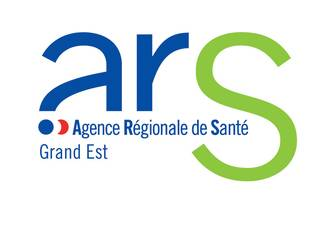 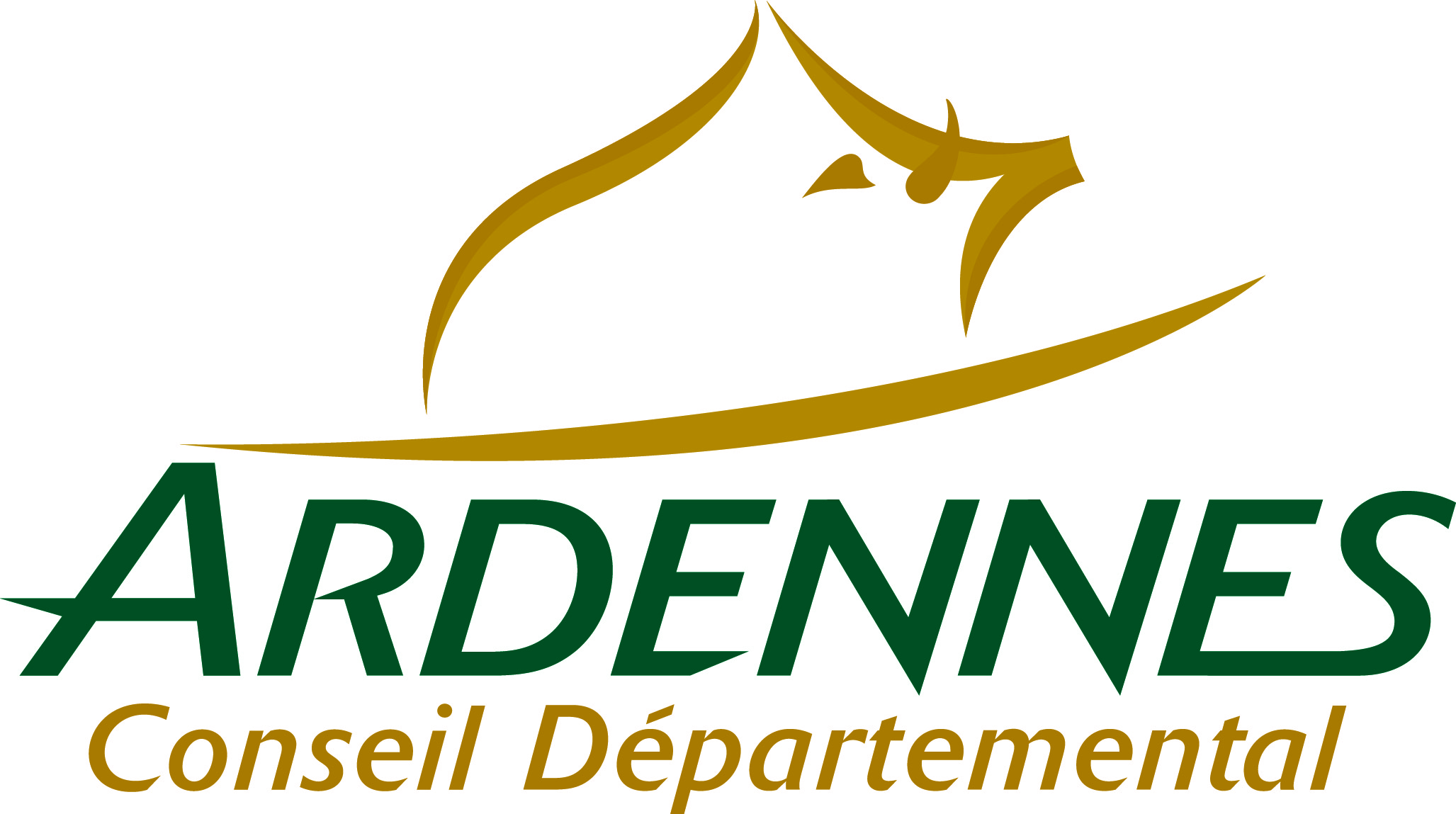 Fiche action Fiche action Dénomination de l’actionTitre de l’actionAxe de l’actionCf. liste plan de préventionDiagnostic/ Contexte/ analyse des besoinsRaisons de la mise en place de l'action : diagnostic, constat, besoin repéréHistorique de l’actionPour les actions déjà financées par la conférence des financeurs, merci de préciser de façon synthétique l’historique du projet/ de l’action et des éléments d’évaluationEtat des lieux préexistant Cette action était-elle déjà menée les années précédentes, pour quel volume et quel montant, avec quelles sources de financement ?Objectifs de l’actionGénéraux (sens du projet, but(s) à atteindre) et opérationnels (actions concrètes à mettre en œuvre pour atteindre votre ou vos objectifs généraux)Description de l’actionDescription avec des verbes d’actionsNature de l’action (ex : nombre d’ateliers, de conférences, périodicité, éducation, information/sensibilisation, formation…)Caractère innovant du projet/ de l’actionPréciser en quoi votre projet est innovant en matière de prévention de la perte d’autonomie des séniors (thèmes, méthodes, partenariats, localisation,…), en quoi votre projet va impacter le quotidien des séniors et favoriser son autonomie ?Territoire d’action dans le départementMentionner précisément le lieu ou tout du moins le secteur d’interventionDate de mise en œuvre de l’actionPrécisez la date de début et de fin de l’actionCalendrier de l’actionPrécisez le plus précisément possible le déroulé de l’action, complété des dates si possible.Public cible et nombre de bénéficiaires attenduNombre de bénéficiaires prévisionnel :Age :       60 à 69 ans          70 à 79 ans            80 ans et plusDegré du GIR :     GIR 1        GIR 2         GIR 3          GIR 4         GIR 5          GIR 6Sexe :     hommes       femmes       indifférenciéMoyens nécessaires et ressources disponiblesIndiquer les équipements, matériels, communication, locaux utilisés + moyens humains indiqués en ETP, ainsi que les compétences mobiliséesMobilité des séniorsPrécisez comment la mobilité des séniors est prise en compte dans votre projet/action , quels moyens sont mis en ouvre pour faciliter l’accès de vos actions aux bénéficiaires: modalités de déplacements, transports,….Communication prévuePrécisez quelle communication autour de projet/action est prévue : modalités de diffusion, supports utilisés,…Méthode d’évaluation prévue pour l’action et indicateurs retenusIndicateurs d’évaluation de processus et de résultat, outils…Listes des partenariats établis (précisez la nature et le degré d’implication)1.2.3.4.5.6.7.8.9.10.Pilote du projetHistorique de financementsFinancement par la conférence des financeurs des Ardennes :2016 :  Oui     Non        Montant reçu :2017 :  Oui     Non        Montant reçu :2018 :  Oui     Non        Montant reçu :Financement une autre conférence des financeurs que celle des Ardennes :2016 :  Oui     Non        Montant reçu :2017 :  Oui     Non        Montant reçu :2018 :  Oui     Non        Montant reçu :Budget total de l’actionBudget de la demande de subvention à la Conférence des FinanceursCo-financementsFaire apparaitre les différents financeurs et le montant de leur contribution (reçue ou demandée)Auto-financementFaire apparaitre la part d’auto-financementBudget du projet (à nommer) :Budget du projet (à nommer) :Budget du projet (à nommer) :Budget du projet (à nommer) :CHARGES MONTANT EN EUROS PRODUITS MONTANT EN EUROS60 - Achat 70 - Vente de produits finis, prestations de services, marchandises Achats d'études et de prestations de services Prestation de services Achats non stockés de matières et de fournitures Vente de marchandises Fournitures non stockables (eau, énergie) Produits des activités annexes Fourniture d'entretien et de petit équipement Autres fournitures 61 - Services extérieurs 74- Subventions d’exploitation Sous traitance générale Conférence des financeurs du département des ArdennesLocations Collectivités territoriales autres  que commune(s)  (à préciser ci-dessous) Entretien et réparation -Assurance - Documentation - Divers Etat: (précisez le(s) ministère(s) sollicité(s) 62 - Autres services extérieurs - Rémunérations intermédiaires et honoraires Commune(s): Publicité, publication - Déplacements, missions - Frais postaux et de télécommunications Organismes sociaux (à détailler ci-après):  Services bancaires, autres - 63 - Impôts et taxes - Impôts et taxes sur rémunération, Fonds européens Autres impôts et taxes CNASEA (emplois aidés) 64- Charges de personnel Autres recettes (précisez) Rémunération des personnels, - Charges sociales, 75 - Autres produits de gestion courante Autres charges de personnel Dont cotisations 65- Autres charges de gestion courante 76 - Produits financiers 66- Charges financières 77 - Produits exceptionnels 67- Charges exceptionnelles 78 – Reprises sur amortissements et provisions 68- Dotation aux amortissements (provisions pour renouvellement) 79 - Transfert de charges TOTAL DES CHARGES PREVISIONNELLES TOTAL DES PRODUITS PREVISIONNELS 86- Emplois des contributions volontaires en nature 87 - Contributions volontaires en natureSecours en nature Bénévolat Mise à disposition gratuite de biens et prestations Prestations en nature Personnel bénévole Dons en nature TOTAL DES CHARGES TOTAL DES PRODUITS 